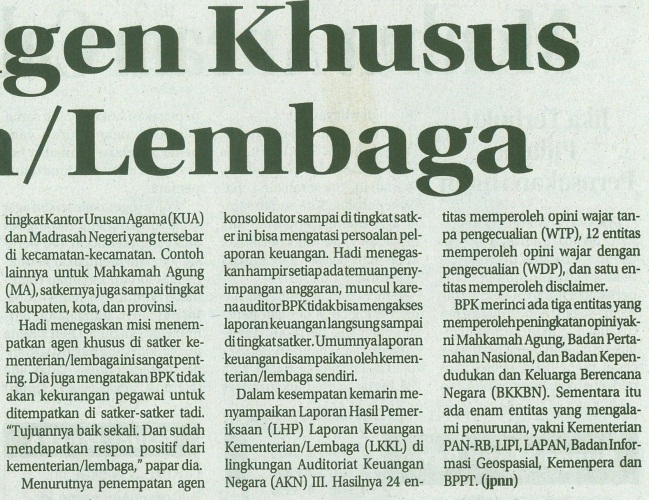 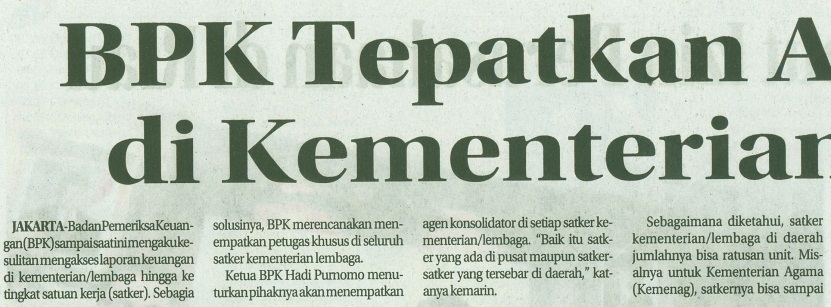 Harian    	:Radar SultengKasubaudSulteng IHari, tanggal:Jumat, 28 Juni 2013KasubaudSulteng IKeterangan:Halaman 4  Kolom 1-8 KasubaudSulteng IEntitas:BPKKasubaudSulteng I